Lesson 22: Subtract from Teen NumbersLet’s subtract from a teen number.Warm-up: Number Talk: Subtract from a Teen NumberFind the value of each expression mentally.22.1: Subtraction Methods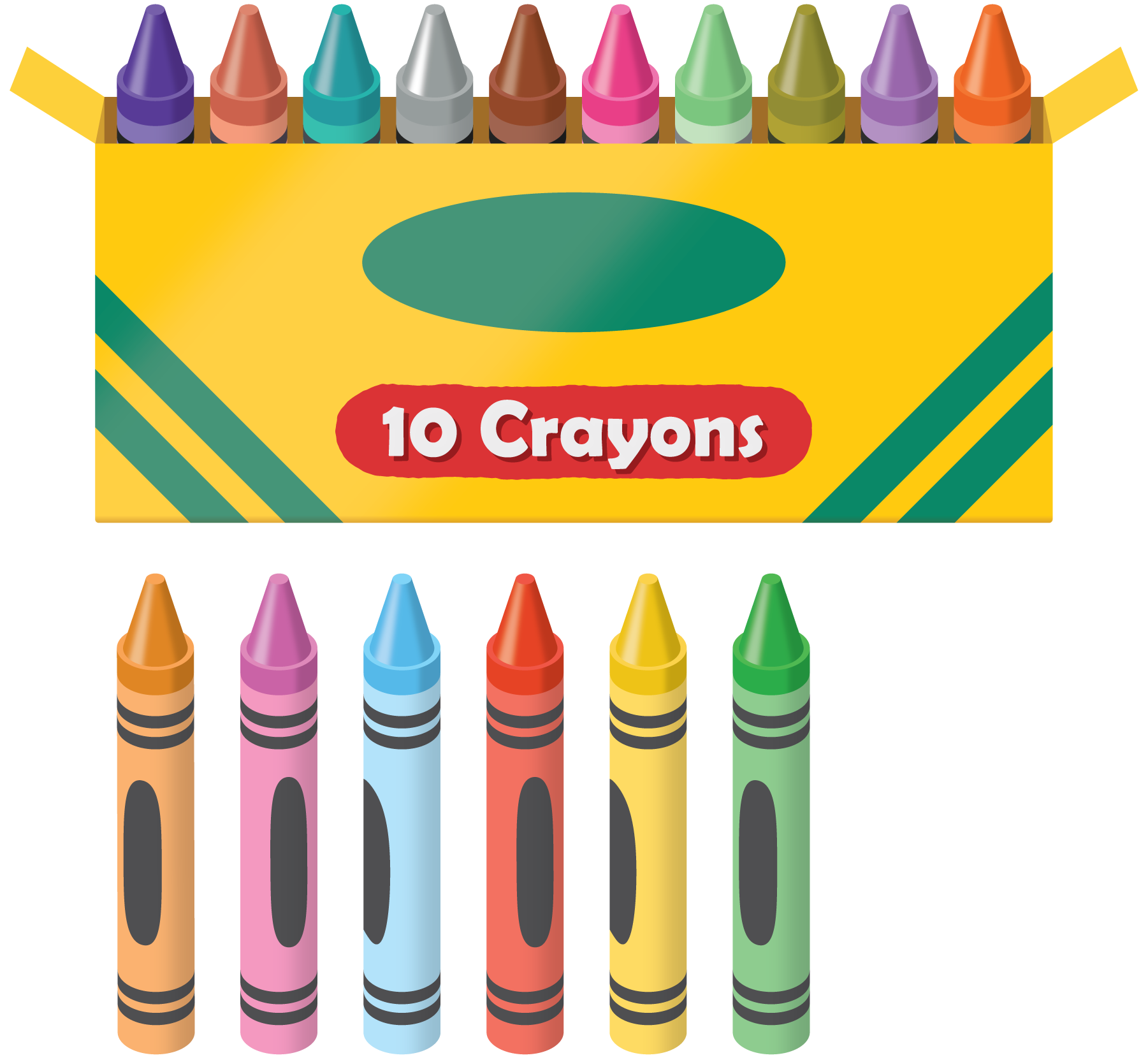 Elena has 16 crayons.
She gives 7 crayons to Diego.
How many crayons does she have left?
Show your thinking using drawings, numbers, or words.22.2: Number Card SubtractionChoose a teen number card.Choose a number card to subtract.Find the difference.Write an equation.My equations:Pick your favorite equation.
Show how you found the value of the difference using drawings, numbers, or words.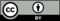 © CC BY 2021 Illustrative Mathematics®